Basildon CE Primary PE – Vocabulary ProgressionBelow are the core vocabulary lists for PE: 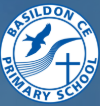 They give examples of the subject specific vocabulary that children will use and become familiar with during each key stage, reflecting their increasing knowledge, breadth and depth of experience and can be used across a range of topic areas. They are not intended to be used to test pupils but give an indication of the language and terms used by staff in lessons and across units of learning to broaden vocabulary and understanding.EYFSYear 1 Year 2 Year 3 Year 4 Year 5 Year 6 Space, looking up, stretch, muscle, partner, pairs, run, walk, balance, throw, catch, hit, ball, cone, net, bean bag, jump, hop, carry, follow, lead, copy, sports, games, rules, move, forwards, backwards, equipment, speed, direction, bounce, push, pull, roll.Games Throw, roll, underarm, overarm, hit, move, safely, kick, tactics, decide, rules, own space, team. Gymnastics Forwards, backwards, sideways, roll, curl, shape, tense, stretch, relax, control, balance, copy, repeat, sequence, improve, plan, perform, feedback, hold, independent, equipment. Dance Move, still, copy, perform, create, control, speed, coordination, linking mood or feeling. General Copy, compare and contrast, repeat, team, direction.Games Throw, roll, underarm, overarm, hit, move, safely, kick, tactics, decide, rules, own space, team, speed, direction, passing, control, scoring. Gymnastics Forwards, backwards, sideways, roll, curl, sequence, shape, travel, tense, stretch, relax, control, balance, copy, repeat, sequence, improve, plan, perform, feedback, hold, independent, wide, narrow equipment. Dance Move, travel, stillness, copy, direction, space, levels, perform, create, pattern, coordination, linking mood or feeling. General Copy, compare and contrast, repeat, team, directionGamesThrow, catch, control, awareness of space, support, opposition, strike and field, accuracy, rules, possession, adapt, pass, send, receive, travel, tactics, defend. Gymnastics Adapt sequences, combination, apparatus, criteria, strength, suppleness, performance, compare and contrast stamina, improve, push, pull, land, balance, fluency. Dance Changing speed and direction, space, levels, share and create phrases, pattern, plan, control, repeat, remember and perform phrases, communicate, choreography, sequence. Athletics Change speed and direction, underarm, overarm, throwing, technique, distance, sprint, accuracy, personal best, relay. Outdoor and Adventurous Follow, map, route, appropriate equipment, safely, familiar context, manage risks/problems. GamesThrow, catch, control, awareness of space, support, opposition, strike and field, accuracy, rules, possession, adapt pass, send, receive, travel, tactics, defend Gymnastics Adapt sequences, combination, apparatus, criteria, strength, suppleness, performance, compare and contrast stamina, improve, push, pull, land, balance, fluency. Dance Changing speed and direction, space, levels, share and create phrases, plan, control, repeat, remember and perform phrases, rhythm, communicate, action and reaction, choreography sequence. Athletics Change speed and direction, underarm, overarm, throwing, technique, distance, sprint, accuracy, personal best, relay. Outdoor and Adventurous Follow, map, route, appropriate equipment, safely, familiar context, manage risks/problems. Swimming Swim, unaided, basic stroke, movements, backstroke, front crawl,  coordinate breathing, surface.Games Possession, forehand, backhand, field, tactics, defending, attacking, techniques, pass, dribble and shoot. Striking, implement, rules, umpire, and strategy, support, marking, team play.Gymnastics Complex extended sequences, transitions, combine, perform, consistency, audience, link, vault, spring, muscles, joints, symmetrical, asymmetrical, rotation, turn, shape, landing, take-off, flight, evaluation. Dance Compose, creative, perform, dance styles/names, accompaniment, demonstrate clarity, fluency, variation, accuracy and consistency. Style, interpret, technique, rhythm, precise and posture, interpretation, improvisation. Athletics Control, accuracy, techniques, combine, distance, compete, improve personal best, pace, sprint, stamina. Outdoor and Adventurous Location, compass, navigate, overcome problems, plan, route, safety, danger, leadership.Games Possession, forehand, backhand, field, tactics, defending, attacking, techniques, pass, dribble and shoot. Striking, implement, rules, umpire, and strategy, support, marking, team play, co-ordination.Gymnastics Complex extended sequences, transitions, combine, perform, consistency, audience, link, vault, spring, muscles, joints, symmetrical, asymmetrical, rotation, turn, shape, landing, take-off, flight, evaluation. Dance Compose, creative, perform, dance styles/names, accompaniment, demonstrate clarity, fluency, variation, unison, canon, accuracy and consistency. Style, interpret, technique, rhythm, precise and posture, interpretation, improvisation. Athletics Control, accuracy, techniques, combine, distance, compete, improve personal best, pace, sprint, stamina. Outdoor and Adventurous Location, compass, navigate, overcome problems, plan, route, safety, danger, leadership.